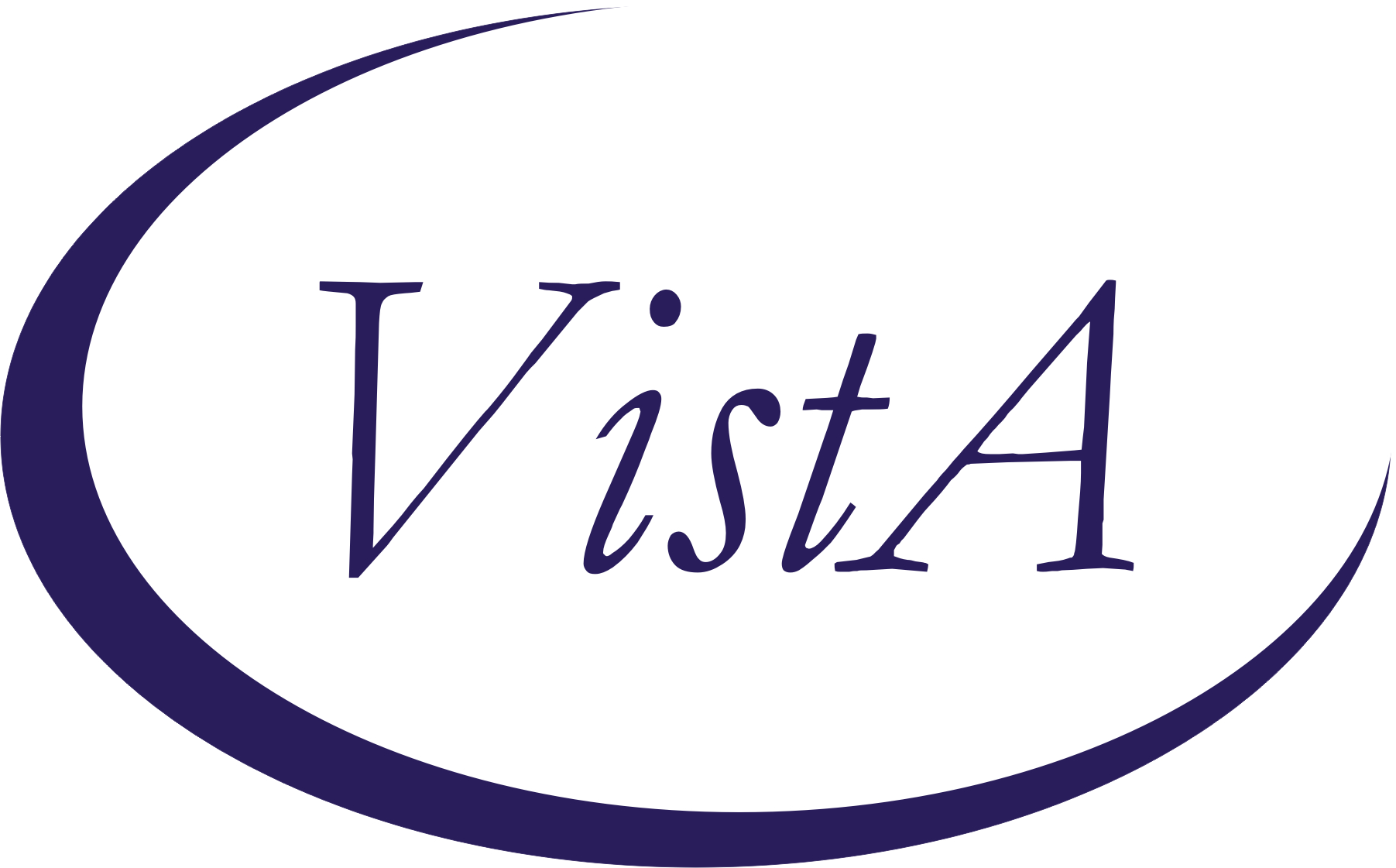 Update_2_0_273Clinical RemindersVA-PERSONAL HEALTH INVENTORY (PHI) NOTE UPDATEInstall GuideApril 2022Product DevelopmentOffice of Information TechnologyDepartment of Veterans AffairsTable of ContentsIntroduction	1Install Details	3Install Example	3Post Installation	7IntroductionThe Personal Health Inventory (PHI) is a tool providers may use to explore with their patients what matters to them, and assess where they are and where they want to be in eight areas of self-care from the Circle of Health. VHA Office of Patient-Centered Care and Cultural Transformation has partnered with the National Template Workgroup to update the national reminder dialogue template for the PHI, for use with Veterans as a part of the Whole Health approach to care. For a more in-depth explanation of the Circle of Health, please visit https://www.va.gov/WHOLEHEALTH/circle-of-health/index.aspBelow are the items that have wording changes: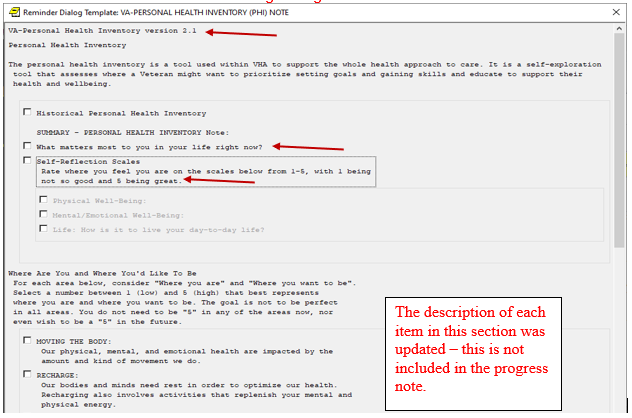 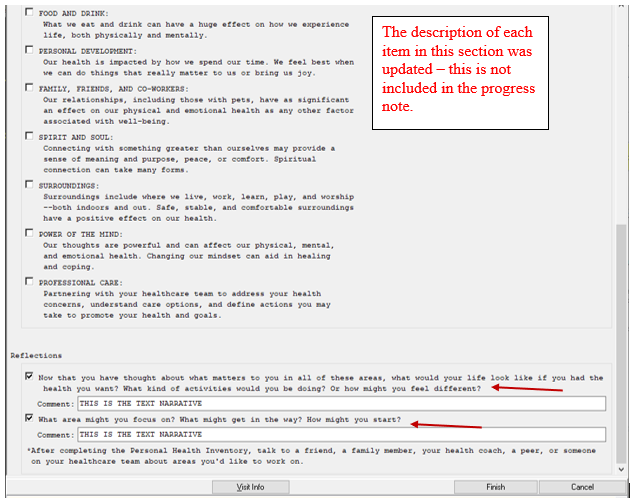 UPDATE_2_0_273 contains 1 Reminder Exchange entry: UPDATE_2_0_273 VA-PERSONAL HEALTH INVENTORY (PHI) NOTE UPDATEThe exchange file contains the following components:HEALTH FACTORSVA-REMINDER UPDATES [C]               VA-UPDATE_2_0_273                     VA-PERSONAL HEALTH INVENTORY [C]      VA-PHI REFLECTIONS AREAS TO WORK ON   VA-PHI REFLECTIONS VISION BEST SELF   VA-PHI PROFESSIONAL CARE TO BE        VA-PHI PROFESSIONAL CARE NOW          VA-PHI POWER OF MIND TO BE            VA-PHI POWER OF MIND NOW              VA-PHI SURROUNDINGS TO BE             VA-PHI SURROUNDINGS NOW               VA-PHI SPIRIT AND SOUL TO BE          VA-PHI SPIRIT AND SOUL NOW            VA-PHI FAMILY AND FRIENDS TO BE       VA-PHI FAMILY AND FRIENDS NOW         VA-PHI PERSONAL DEVELOPMENT TO BE     VA-PHI PERSONAL DEVELOPMENT NOW       VA-PHI FOOD AND DRINK TO BE           VA-PHI FOOD AND DRINK NOW             VA-PHI RECHARGE TO BE                 VA-PHI RECHARGE NOW                   VA-PHI WORKING THE BODY TO BE         VA-PHI WORKING THE BODY NOW           VA-PHI DAY TO DAY LIFE WHY            VA-PHI DAY TO DAY LIFE                VA-PHI PHYSICAL WELL BEING WHY        VA-PHI PHYSICAL WELL BEING            VA-PHI MENTAL/EMOTIONAL WELL BEING WHYVA-PHI MENTAL/EMOTIONAL WELL BEING    VA-PHP [C]                            VA-PHP MAP                             REMINDER SPONSOROFFICE OF PATIENT CENTERED CARE AND CULTURAL TRANSFORMATION         REMINDER TERMVA-REMINDER UPDATE_2_0_273REMINDER DIALOG    VA-PERSONAL HEALTH INVENTORY (PHI) NOTE                 Install DetailsThis update is being distributed as a web host file.  The address for the host file is: https://REDACTED /UPDATE_2_0_273_1.PRDThe file will be installed using Reminder Exchange, programmer access is not required.Installation:=============This update can be loaded with users on the system. Installation will take less than 2 minutes.  Install ExampleTo Load the Web Host File. Navigate to Reminder exchange in Vista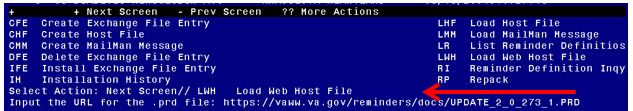 At the Select Action: prompt, enter LWH for Load Web Host File At the Input the url for the .prd file: prompt, type the following web address: https://REDACTED/UPDATE_2_0_273_1.PRD You should see a message at the top of your screen that the file successfully loaded.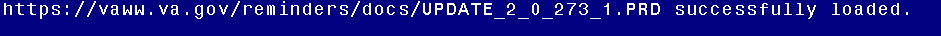 Search and locate an entry titled UPDATE_2_0_273 VA-PERSONAL HEALTH INVENTORY (PHI) NOTE UPDATE in reminder exchange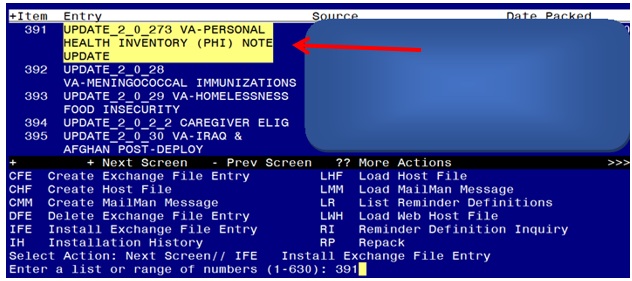 At the Select Action prompt, enter IFE for Install Exchange File EntryEnter the number that corresponds with your entry titled UPDATE_2_0_273 VA-PERSONAL HEALTH INVENTORY (PHI) NOTE UPDATE (in this example it is entry 391, it will vary by site) The exchange file date should be 03/18/2022.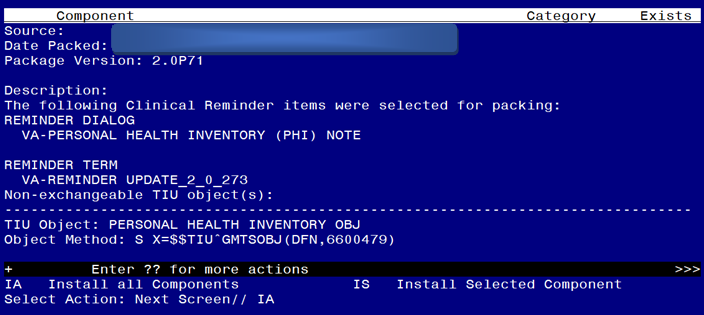 At the Select Action prompt, type IA for Install all Components and hit enter.Select Action: Next Screen// IA   Install all Components  During the installation, you will see several prompts:  *Note that you will Install all new components* If you are prompted to overwrite any items, choose SKIP. You will be promped to install the dialog component, you should Install All even though all components will have an X in the “Exists” column: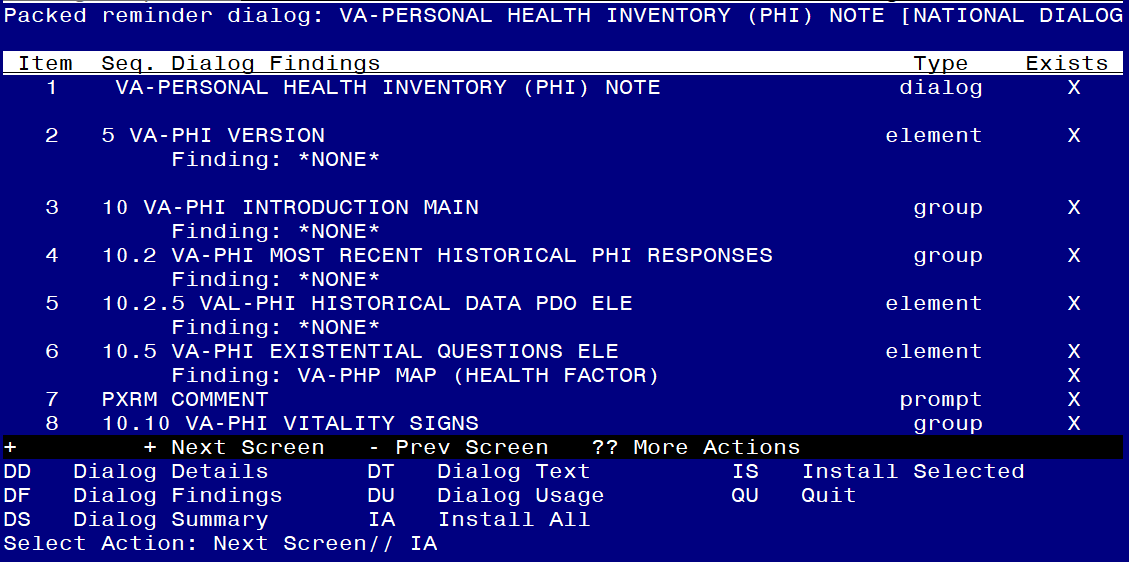 At the Select Action prompt, type IA to install the dialog – VA-PERSONAL HEALTH INVENTORY (PHI) NOTE Select Action: Next Screen// IA   Install All  Install reminder dialog and all components with no further changes: Y// ES 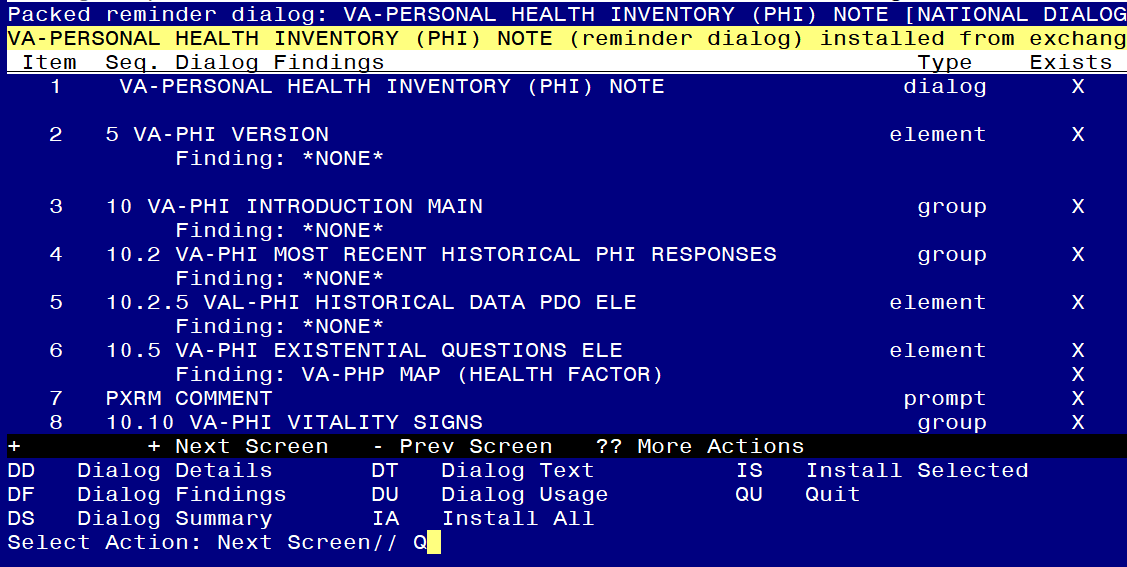 When the dialog has completed installation, you will then be returned to this screen. At the Select Action prompt, type Q.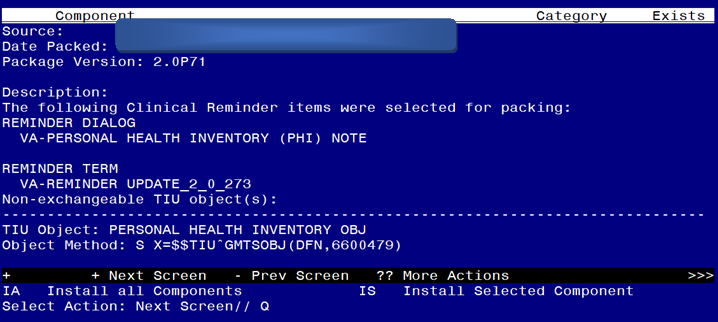 You will be returned to this screen. Type Q to quit.Install CompletedPost Installation Open the note titled PERSONAL HEALTH INVENTORY NOTE (Reminder dialog VA-PERSONAL HEALTH INVENTORY (PHI) NOTE) and confirm the version is 2.1.  